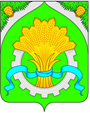 АДМИНИСТРАЦИЯ ШАТРОВСКОГО МУНИЦИПАЛЬНОГО ОКРУГАКУРГАНСКОЙ ОБЛАСТИПРОЕКТПОСТАНОВЛЕНИЕот _________________________ № ________                                                   с. Шатрово   О порядке формирования муниципальных социальных заказов на оказание муниципальных услуг в социальной сфере, отнесенных к полномочиям Шатровского муниципального округа, о форме и сроках формирования отчета об их исполнении        В соответствии с частью 4 статьи 6 и частью 5 статьи 7 Федерального закона от 13 июля 2020 года № 189-ФЗ «О государственном (муниципальном) социальном заказе на оказание государственных (муниципальных) услуг в социальной сфере» (далее – Федеральный закон) Администрация Шатровского муниципального округа Курганской области  ПОСТАНОВЛЯЕТ:1. Установить, что в целях выполнения требований части 4 статьи 6 и части 5 статьи 7  Федерального закона, в Шатровском муниципальном округе применяются нормы постановления Правительства Курганской области «О Порядке формирования государственных социальных заказов на оказание государственных услуг в социальной сфере, отнесенных к полномочиям органов государственной власти (наименование субъекта Российской Федерации), о форме и сроках формирования отчета об их исполнении», используются форма и структура социального заказа, а также форма отчета об исполнении социального заказа, установленные указанным постановлением.2. Обеспечить на территории Шатровского муниципального округа Курганской области формирование и утверждение муниципальных социальных заказов на оказание муниципальных услуг в социальной сфере в соответствии с пунктом 1 настоящего постановления.3. Уполномоченным органам Администрации Шатровского муниципального округа Курганской области включать в муниципальный социальный заказ информацию об объеме оказания муниципальных услуг в социальной сфере на основании данных об объеме оказываемых муниципальных услуг в социальной сфере, включенных в иные документы планирования бюджетных ассигнований, используемые в муниципальном образовании в соответствии с порядком планирования бюджетных ассигнований бюджета Шатровского муниципального округа Курганской области и методикой планирования бюджетных ассигнований бюджета Шатровского муниципального округа Курганской области, определенными финансовым органом муниципального образования в соответствии с бюджетным законодательством Российской Федерации.4. Обнародовать настоящее постановление в соответствии со статьей 44 Устава Шатровского муниципального округа Курганской области.5. Контроль за выполнением настоящего постановления возложить на первого заместителя Главы Шатровского муниципального округа Курганской области.Глава Шатровского муниципального округа   Курганской области                                                                                  Л.А. РассохинЖ.В. Подаруева9 23 50Разослано по списку (см. оборот)СПРАВКА-РАССЫЛКАк постановлению Администрации Шатровского муниципального округа Курганской области«Об организации оказания муниципальных услуг в социальной сфере при формировании муниципального социального заказа на оказание муниципальных услуг в социальной сфере на территорииШатровского муниципального округа Курганской области»Разослано: 1. Организационный отдел аппарата Администрации                       Шатровского муниципального округа – 1                    2. Отдел правовой и кадровой работы аппарата Администрации                       Шатровского муниципального округа - 1                    3. Отдел экономического развития Администрации     Шатровского муниципального округа – 1                    4. Отдел социального  развития Администрации     Шатровского муниципального округа – 1  5. Финансовый отдел Администрации   Шатровского                          муниципального округа – 1                    6. Отдел образования Администрации    Шатровского                        муниципального округа – 1	7.  Информационный стенд Администрации   Шатровского                        муниципального округа – 1                    8. Официальный сайт Администрации   Шатровского                        муниципального округа – 1	9. Прокуратура Шатровского района - 1                              10.  Управляющий делами – руководитель аппарата                    Администрации Шатровского муниципального округа - 1                                     Ж.В. Подаруева 9 23 50